УТВЕРЖДЕНАпостановлением Администрации городского округа "Город Архангельск"от 1 марта 2024 г. № 372Схема границ публичного сервитута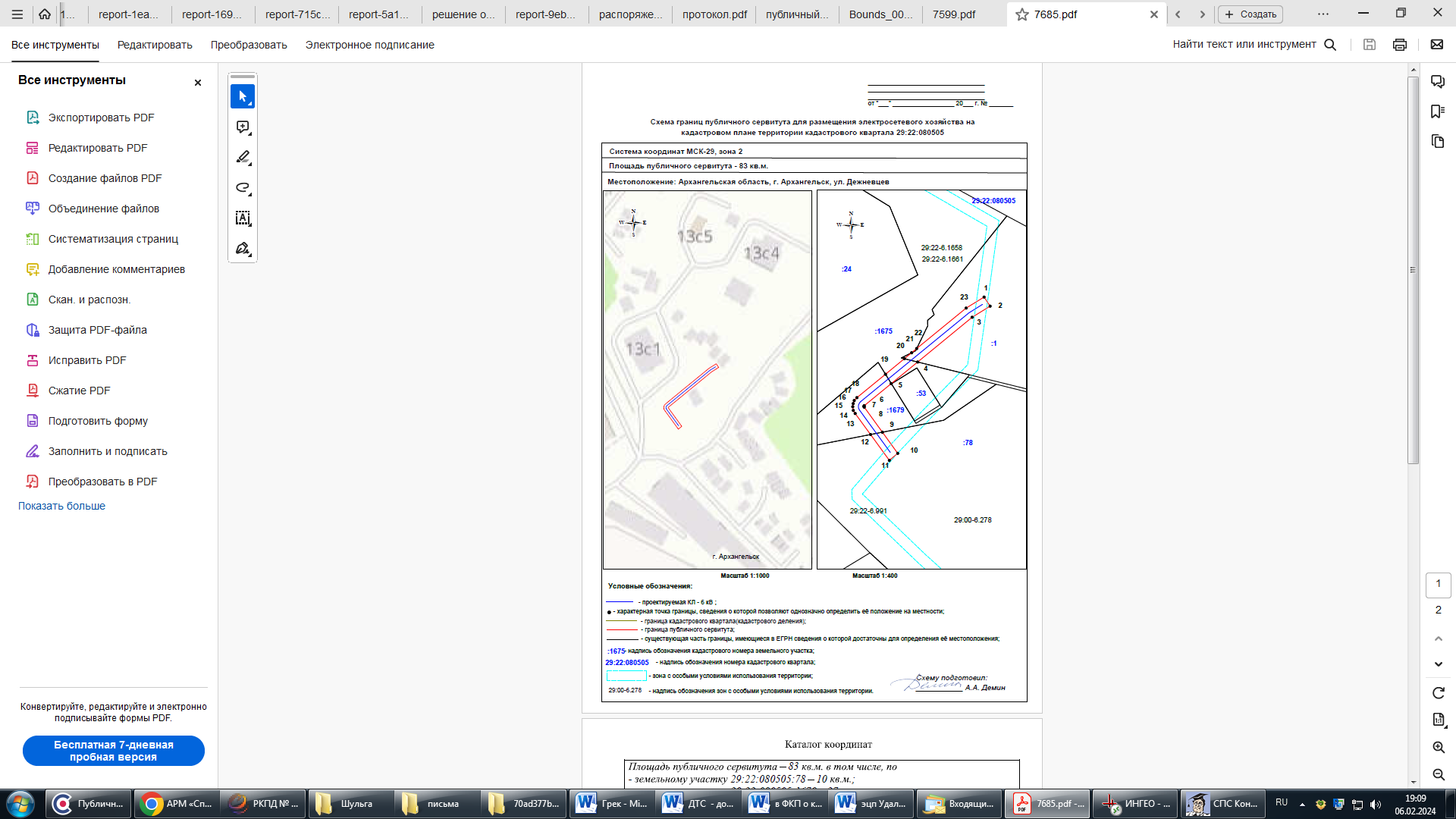 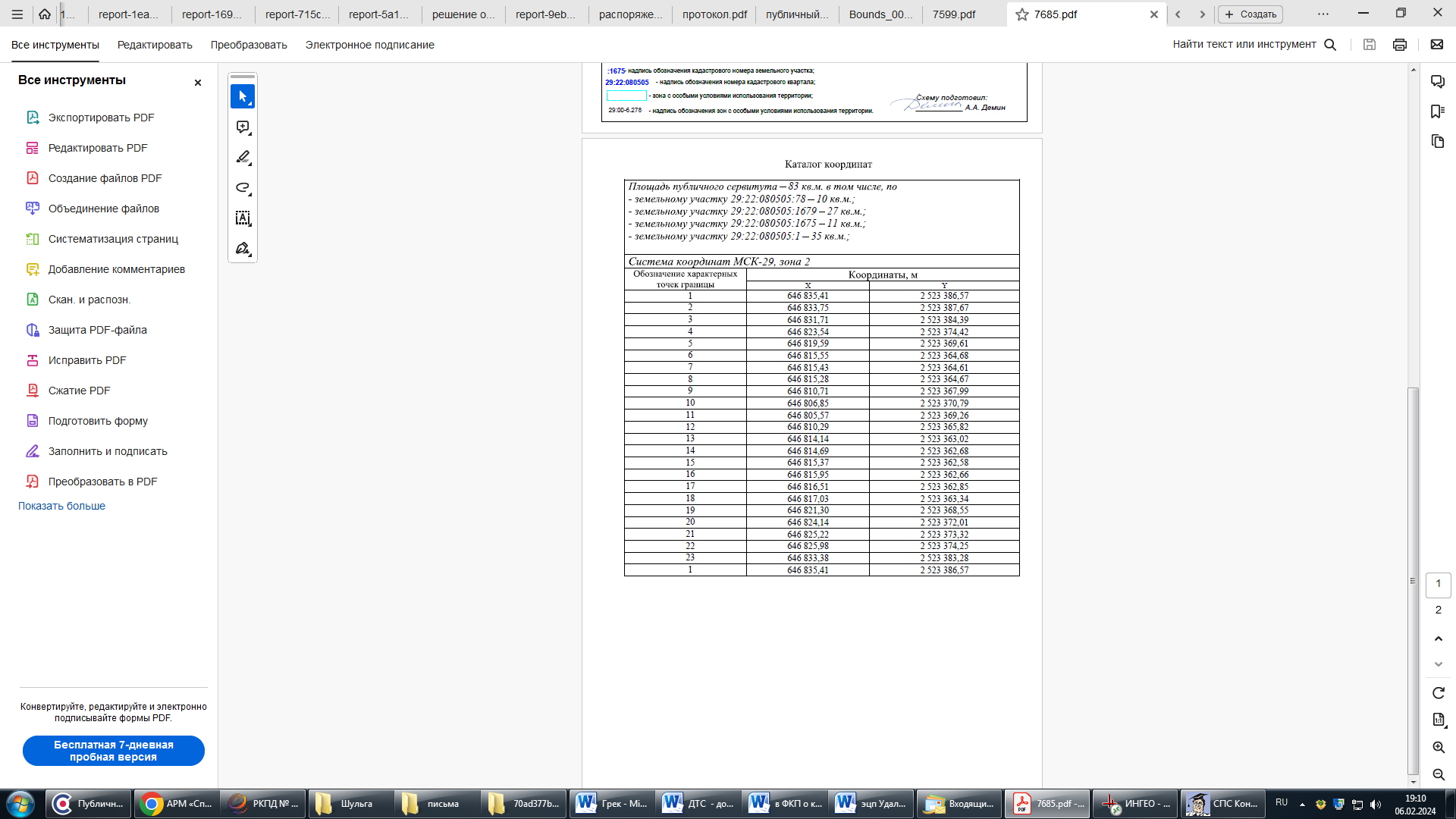 